Vooraan: aan het beginIn het midden: aan het eindeachteraan:  net zo ver van het ene uiteinde als                           van het andere uiteinde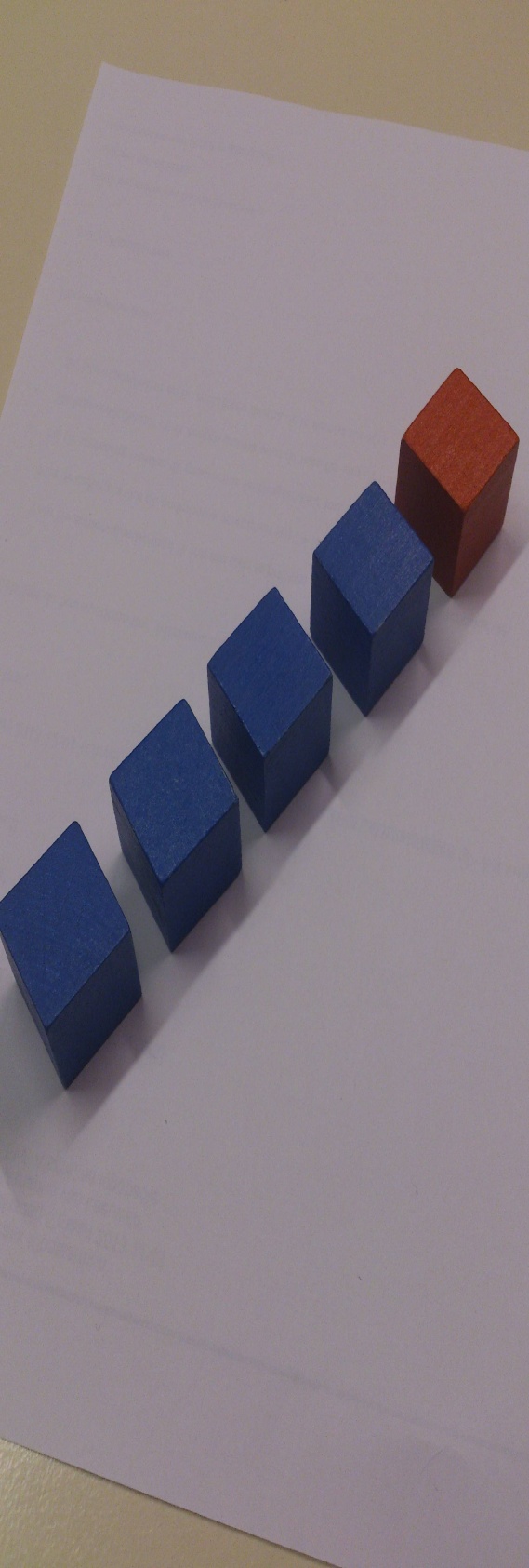 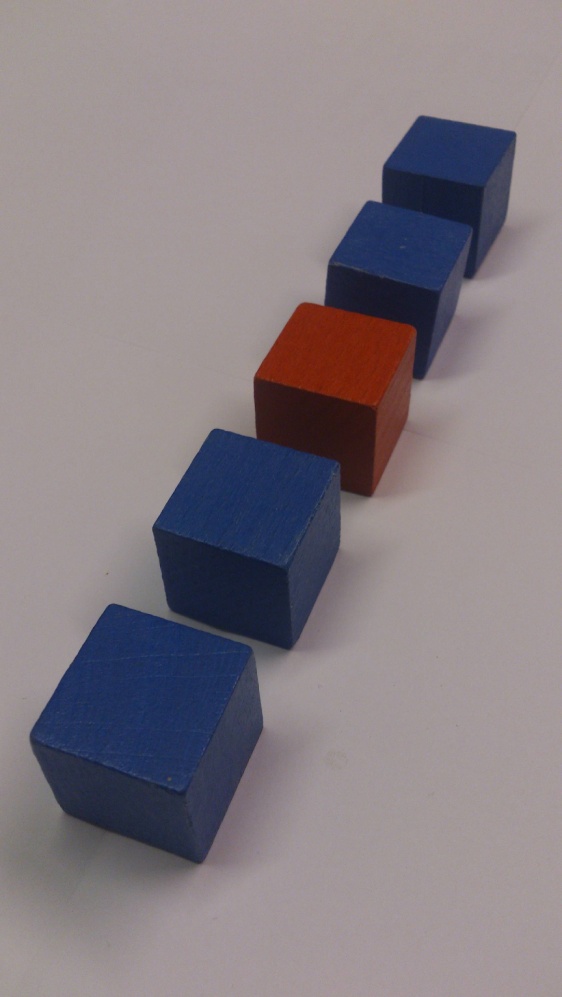 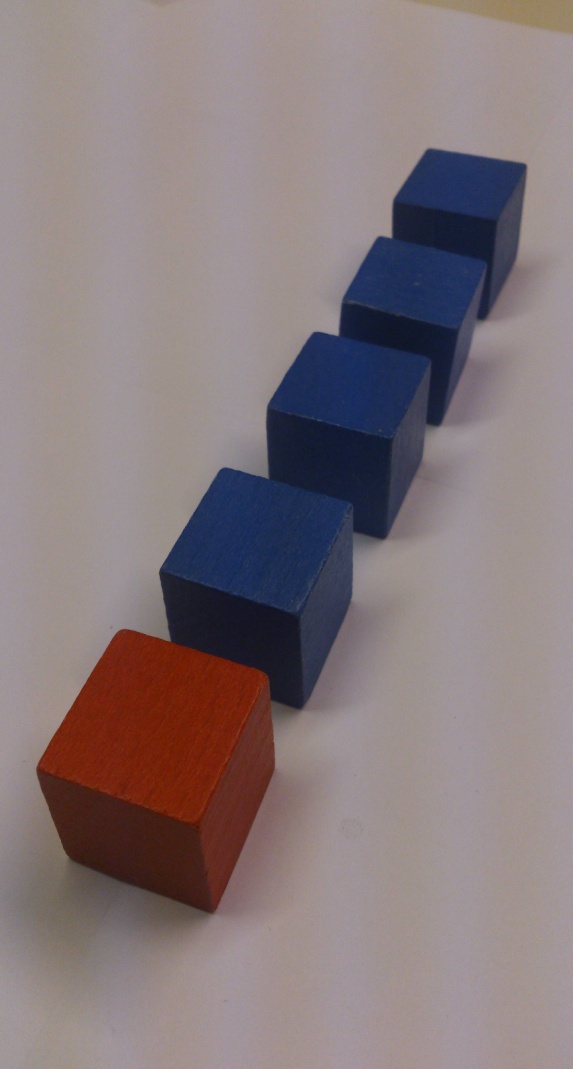 